CHAPTER IIINGREDIENTS AND UTENSILS OVERVIEW2.1 Description of The Materials to be Used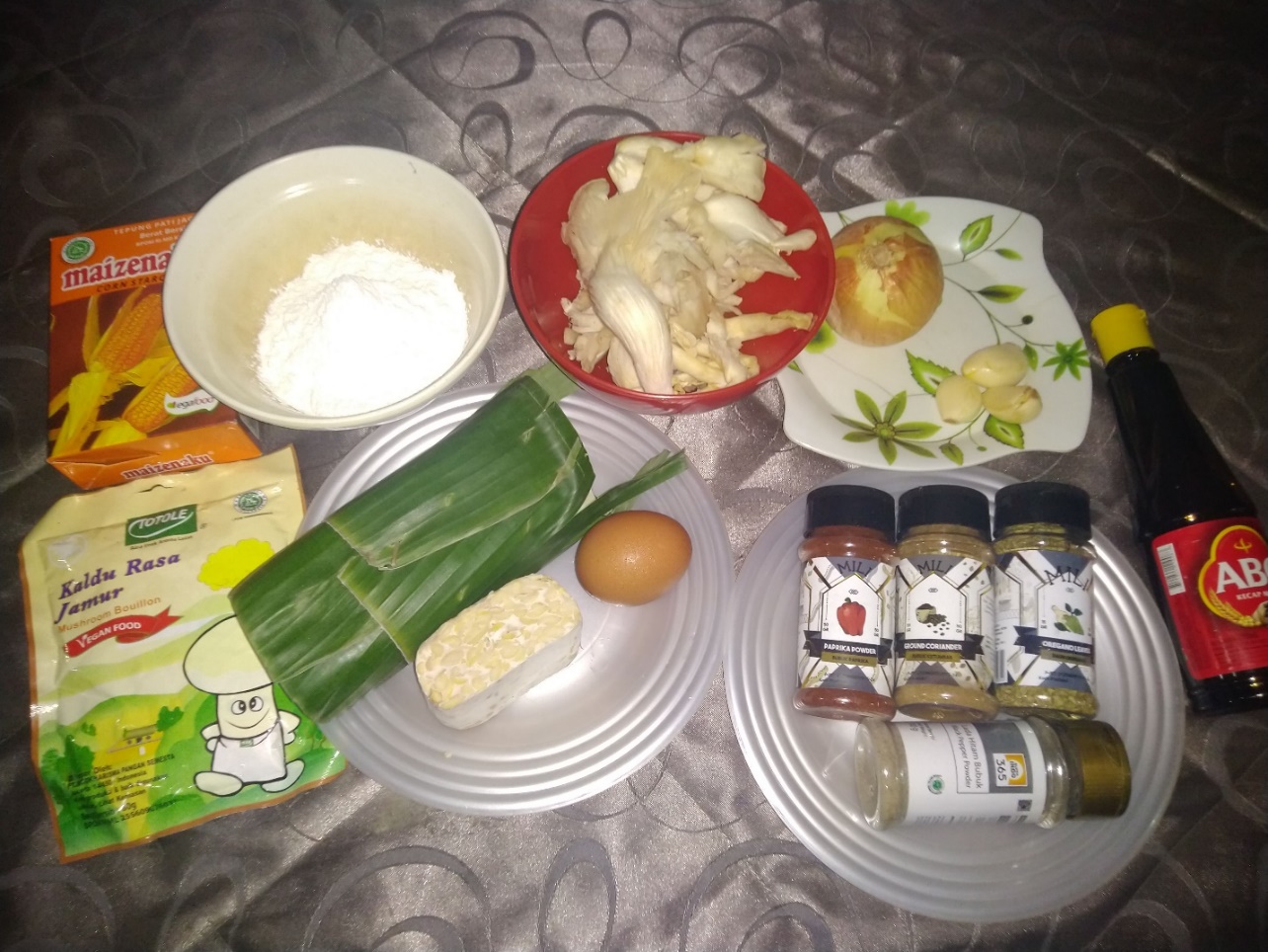 Picture 1. Ingredients of MushBeanThe author used these ingredients to make MushBean:Oyster Mushroom (you can use other type of mushroom), used as one of the main ingredients of MushBean.Soybean Cake, used as on of the main ingredients of MushBean.Garlic (Chopped), used to enhance flavor.Onion (Chopped), used to add sweet flavor.Egg, used as thickening agent.Cornstarch, used as thickening agent.Powdered Mushroom Broth (Totole*), used to enhance flavor.Sweet Soy Sauce, used to add sweet flavor and brown color.Salt, used to balancing the sweetness of the product.Black Pepper powder, used to enhance flavor.Bell pepper powder, used to enhance flavor.Oregano Powder, used to enhance flavor.Coriander Powder, used to add flavor.Sesame Oil, used to enhance flavor.Cheddar Cheese, used as supplementary material, to enhance flavor.Breadcrumbs., used as supplementary material for texture.Salted Butter (you can use oil), used for pan frying the product2.2 The Tools Used During the ProcessingThe author used these tools to make Mushbean:StovePan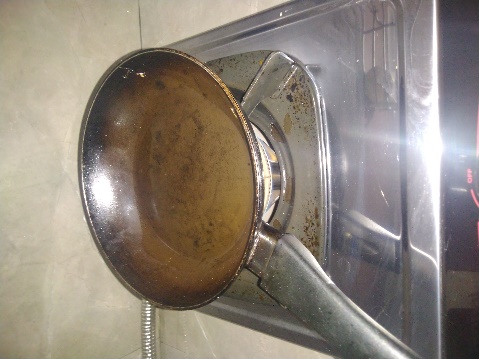 Picture 2. Stove and PanPestel and Mortar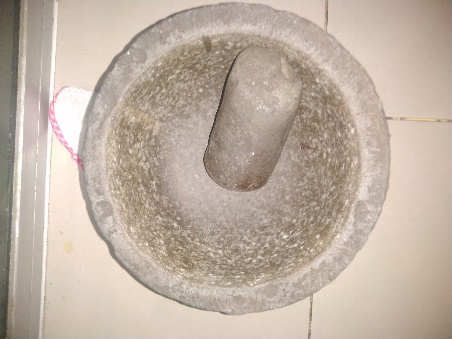 Picture 3. Pestel and mortarPotRing Cutter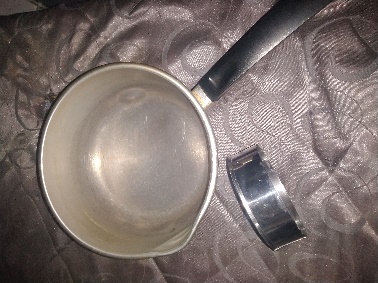 Picture 4. Pot and Ring CutterSpoonKnifeBowlCutting Board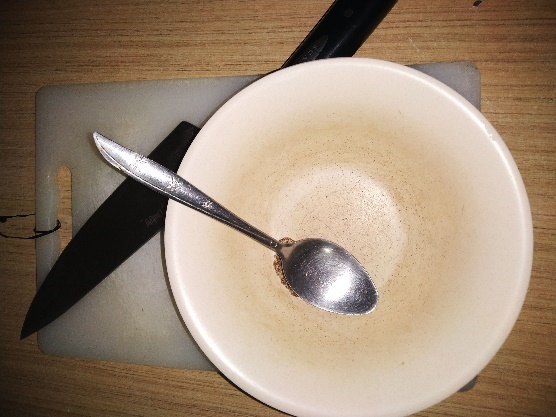 Picture 5. Knife, Cutting board, Spoon and BowlScales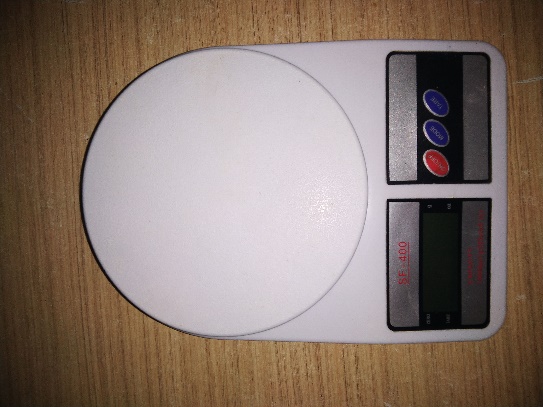 Picture 6. ScalesRefrigerator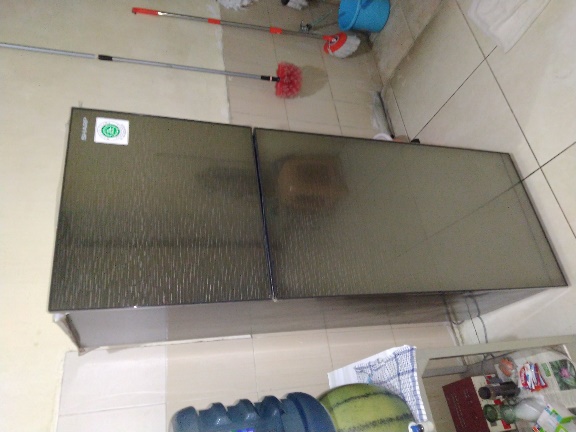 Picture 7. RefrigeratorPlastic ContainerAluminum Foil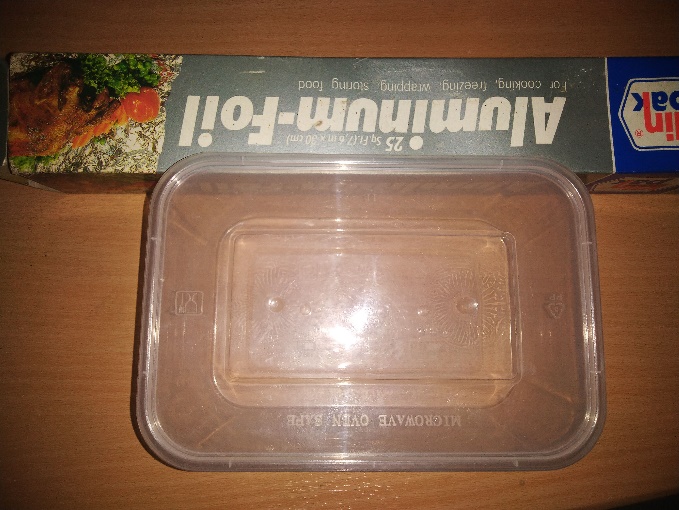 Picture 8. Plastic Container and Aluminum FoilSticker Label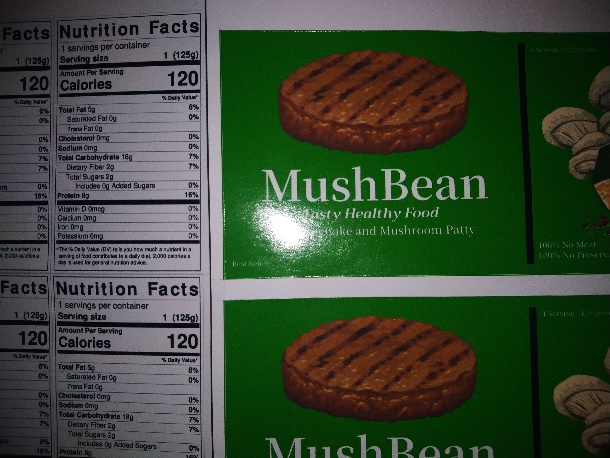 Picture 9. Sticker Label